His & Hers Bare Beauty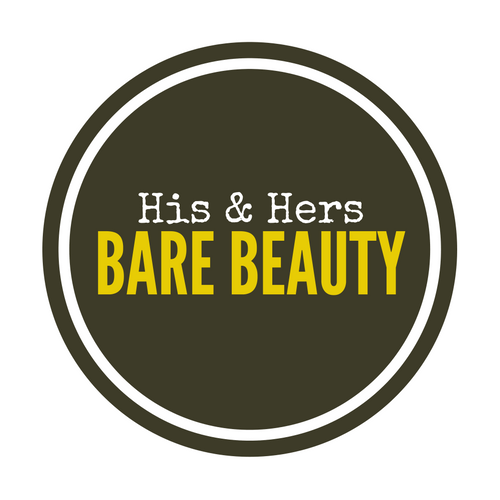 6549 Superior Ave, Sarasota FL 34231941-217-6018www.barebeautysarasota.comPermanent Makeup Aftercare Instructions After care is very important for producing a beautiful and long lasting result. Keep the area clean by washing with freshly washed hands and a mild soap.  Do not use a washcloth or sponge to remove soap.  Simply splash with water.  Do not use cleansing creams, acne cleansers or astringents.  Use a mild, natural soap. Apply the aftercare balm or cream with freshly washed hands or a Q-tip.  If the balm is too stiff to use simply warm it up in a glass of warm water or on your finger.  Use the balm very sparingly.  Too little is better than too much.  Blot off excess with a clean tissue.  Never touch the procedure area without washing your hands immediately before.Do not scrub, rub or pick at the epithelial crust that forms.  Allow it to flake off by itself.  If it is removed before it is ready the pigment underneath it can be pulled out.Do not use any makeup near the procedure area including mascara for eyeliner procedures for at least 3 days.  Purchase new mascara and makeup if possible to avoid contamination or bacterial infection.Always use a sunscreen after the procedure area is healed to protect from sun fading. What’s Normal?Swelling, itching, scabbing, light bruising and dry tightness.  Ice packs are a nice relief for swelling and bruising.  Aftercare balm or cream is nice for scabbing and tightness. Too dark and slightly uneven appearance.  After 2-7 days the darkness will fade and once swelling dissipates unevenness usually disappears.  If they are too dark or still a bit uneven after 4 weeks, then we will make adjustments during the touch up appointment.Color change or color loss.  As the procedure area heals the color will lighten and sometimes seem to disappear.  This can all be addressed during the touch up appointment and is why the touch up necessary.  The procedure area must be completely healed before we can address any concerns.  This takes at least four weeks. Needing a touch up months or years later.  A touch up may be needed 1 to 5 years after the initial procedure depending on your skin, medications and sun exposure.  We recommend a touch up 30-45 days after the first session (included in today’s price) and every few years to keep them looking fresh and beautiful.  Touch up sessions after 60 days will be $175 or current touch up rate at time of touch up. Failure to follow the aftercare instructions may result in infections, pigment loss or discoloration. I have read, understand and agree to the above instructions. Signature ____________________________________________________ Date _______________________ 